POSEBNI EDUKACIJSKO REHABILITACIJSKI POSTUPAK-SRIJEDA- 6.5.2020.- A.O.Promotri tratinčicu sa slike. Sigurno si je vidio negdje vidio. Opiši ju pismeno na način da dopuniš rečenice i pročitaš ih. Tratinčica je  ______________  cvijet. (KAKVA JE VELIČINOM?)Ona je ________________   boje.   (KOJE JE BOJE?)Ona raste na _________________.  (GDJE RASTE?)Meni je ona _________________.   (KAKVA JE ONA ZA TEBE?)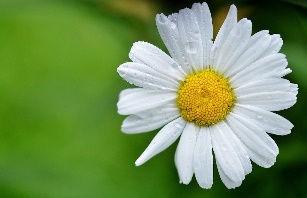 Slika 1: autor: Glady, Pixabay